Svenska Chodský Pesklubbens uppfödarträff 20191026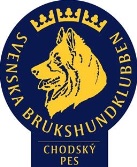 Rasklubbens mål är att i första hand förbättra HD-resultat och minska inavelsgraden beräknat på fem generationer.  Strategin angående att förbättra HD är i dagsläget att främst använda HD-fria avelsdjur, men en hund med C får paras med A eller B (alternativt 0 eller 1 enligt tjeckiskt avläsnings system). Detta i enlighet med den tjeckiska rasklubbens rekommendationer och riktlinjer och de valphänvisningsregler som den svenska rasklubben antagit. * Text tagen ur RAS.Hur ser det ut nu?
Nedan infogas statistik från SKK avelsdata som visar att rasen har en fortsatt trend med hög andel individer med höftledsdysplasi. (Alla individer som är födda år 2018 har inte uppnått den ålder där de kan undersökas gällande HD, därför bör vi inte räkna helt med 2018 års resultat).Gällande de svenskfödda individerna som har höftledsdysplasi är det ungefär lika många som kommer från kombinationer där båda föräldradjuren är fria, eller där ett av föräldradjuren har C.På grund av denna oroväckande trend, föreslår SCPKs sektor för avel och hälsa att ändra avelsrekommendationerna till att en hund med C-höft endast bör paras med en hund med A-höft. 20152015201620162017201720182018HD grad A2 (18,2 %)10 (43,5 %)9 (22,0 %)5 (31,3 %)HD grad B6 (54,5 %)7 (30,4 %)13 (31,7 %)7 (43,8 %)HD grad C3 (27,3 %)6 (26,1 %)16 (39,0 %)4 (25,0 %)HD grad D3 (7,3 %)HD grad ETotalt antal undersökta  11234116Antal födda17364961